„A Város Művésze 2022”A Balatoni Múzeum nyílt pályázati felhívásaNevezési lapNevező személyi adataiKérjük, mutassa be, mi motiválja abban, hogy a Város Művészeként egy hónapot töltsön Keszthelyen? Tervei szerint milyen művön fog dolgozni az itt tartózkodás ideje alatt?(maximum 1500 karakter)Néhány gondolat a csatolt kiválasztott műről, melyre különösen büszke.(maximum 1500 karakter)Felelősségem teljes tudatában nyilatkozom, hogy jelentkezem a Balatoni Múzeum „A Város Művésze 2022” nyílt pályázati felhívására, a felhívásban foglalt előírásokat elfogadom. Felelősségem teljes tudatában nyilatkozom, hogy a pályázati előírások szerint a pályázatban elküldött szellemi mű saját alkotásom, mindezeket a szervezők kommunikációs célokra felhasználhatják. Hozzájárulok, hogy a Balatoni Múzeum, mint adatkezelő a jelen nyilatkozatban megadott személyes adataimat az adatkezelési tájékoztatóban foglaltak szerint a pályázattal összefüggésben a pályázat végéig tárolja és kezelje. Nyilatkozom, hogy amennyiben elnyerem „A Város Művésze 2022” díjat, úgy pályadíjszerződést kötök a Balatoni Múzeummal. Hely, dátum: ………………………………….A program a Veszprém-Balaton 2023 Európa Kulturális Fővárosa program támogatásával jött létre.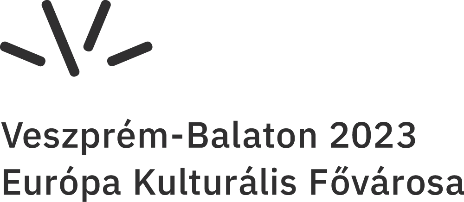 Balatoni Múzeum Székhely: 8360 Keszthely, Múzeum utca 2.Telefon: +36 83 312 351, ­+36 83 511 335E-mail: info@balatonimuzeum.huhttps://balatonimuzeum.hu/NévLakcímAdóazonosító jelSzületés idő, helyTelefonszámE-mail címnév, aláírás